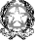 MINISTERO DELL’ISTRUZIONE, DELL’UNIVERSITA’ E DELLA RICERCAUFFICIO SCOLASTICO REGIONALE PER IL LAZIOLICEO SCIENTIFICO STATALE“TALETE”00195 ROMA - Via Camozzi, 2 - Tel. 06121124305/6 - Fax 0667663879- Distretto 25RMPS48000T- e mail: rmps48000t@istruzione.it - www.liceotalete.itC.F. 97021010588Decreto n.709 						Roma, 27 maggio 2014 Prot.n. 1781/ C1								All’albo d’Istituto								Al sito Web dell’Istituto						IL DIRIGENTE SCOLASTICOVisto 	il bando di gara prot.n.1063/C1  del 21/3/2014 CIG: ZD70E62C50;Visto	il D.I.  44/2001;Visto	il D.lgs. 163/2006;Viste 	le prescrizioni indicate nel bando di gara;Viste	le offerte pervenute nei termini e con le modalità indicati;Preso atto	che alla data del termine per la presentazione sono pervenuti n. 4 preventivi;Visto il 	verbale della commissione designata;Visto il	prospetto comparativo delle offerte pervenute alla luce dei parametri di riferimento contenuti nel citato bando di gara ;Verificata	la regolarità della documentazioneVista	la determina n. 707 del 15 maggio 2014DETERMINAdi aggiudicare definitivamente la gara   per il noleggio di n. 2 fotocopiatrici alla Multicom s.r.l. Via del Forte Tiburtino, 160/162 00159 Roma;Il presente provvedimentopotrà essere oggetto di ricorso  nei tempi e nei modi previsti dalle vigenti disposizioni.IL DIRIGENTE SCOLASTICO   	     Prof. Alberto Cataneo